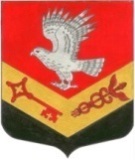                                           МУНИЦИПАЛЬНОЕ ОБРАЗОВАНИЕ                                       «ЗАНЕВСКОЕ ГОРОДСКОЕ ПОСЕЛЕНИЕ»                             ВСЕВОЛОЖСКОГО МУНИЦИПАЛЬНОГО РАЙОНА                                              ЛЕНИНГРАДСКОЙ ОБЛАСТИ                                       СОВЕТ ДЕПУТАТОВ ТРЕТЬЕГО СОЗЫВА	              РЕШЕНИЕ 26.12.2017 года 									№ 68г.п. Янино-1В соответствии с Федеральным законом от 22.11.1995  №171- ФЗ «О государственном регулировании производства и оборота этилового спирта, алкогольной и спиртосодержащей продукции и об ограничении потребления (распития) алкогольной продукции», Постановлением Правительства Российской Федерации от 27.12. 2012 №1425 «Об определении органами государственной власти субъектов Российской Федерации мест массового скопления граждан и мест нахождения источников повышенной опасности, в которых не допускается розничная продажа алкогольной продукции, а также определении органами местного самоуправления границ прилегающих территорий к некоторым организациям и объектам территорий, на которых не допускается розничная продажа алкогольной продукции», совет депутатов принялРЕШЕНИЕ:	1.Внести в решение совета депутатов МО «Заневское городское поселение» от 31.10.2017 № 49 «Об определении границ территорий, прилегающих к организациям и объектам, на которых не допускается розничная продажа алкогольной продукции», изменения согласно приложению.	2.Администрации муниципального образования «Заневское городское поселение» Всеволожского муниципального района Ленинградской области не позднее 30 дней со дня принятия настоящего решения направить информацию о принятом решении в орган исполнительной власти Ленинградской области, осуществляющий лицензирование розничной продажи алкогольной продукции. 	3.Настоящее решение опубликовать в официальных средствах массовой информации.	4.Решение вступает в силу после дня его опубликования.	5.Контроль за исполнением решения возложить на постоянно действующую депутатскую комиссию по собственности, земельным отношениям, архитектуре, градостроительству, торговли и экологии.Глава МО                        						     В.Е.КондратьевПриложение к решению№ 68 от 26.12.2017 года 1.В приложении 2 «Перечень организаций и объектов, на прилегающих территориях к которым не допускается розничная продажа алкогольной продукции» раздел «Образовательные учреждения» дополнить пунктом 12 следующего содержания:2. Приложение 3 «Схемы границ прилегающих территорий к организациям и объектам, на которых не допускается розничная продажа алкогольной продукции» дополнить схемой № 16 следующего содержания:Схема № 16 прилегающей территории к МОУ «Янинская СОШ» (дошкольное отделение №2)г.п.Янино-1, Молодежный проезд, д.2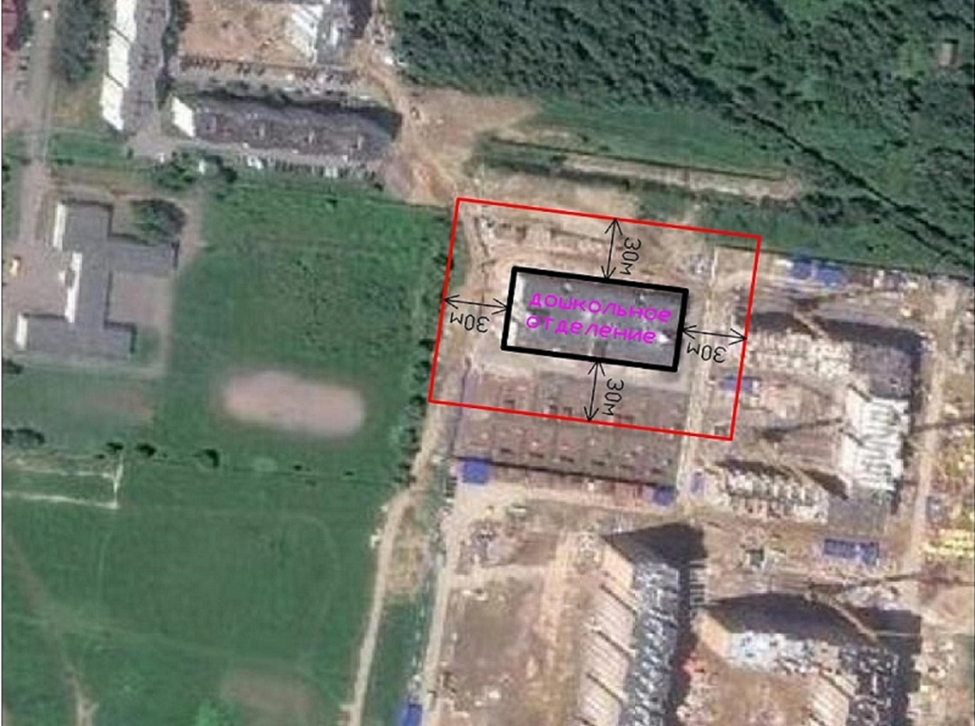 О внесении изменений в решение от 31.10.2017 № 49 «Об определении границ территорий, прилегающих к организациям и объектам,на которых не допускается розничная продажа алкогольной продукции»12МОУ «Янинская СОШ» (дошкольное отделение №2)г.п. Янино-1, Молодежный проезд, д.2Схема №16